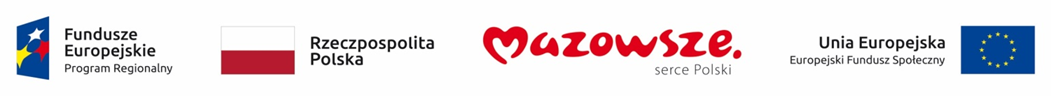 Załącznik nr 2 do zapytania nr 2/07/2018Curriculum Vitae…………………………………………                     Data i podpis oferenta Imię i NazwiskoImię i NazwiskoData urodzenia:Telefon:WYKSZTAŁCENIE POTWIERDZAJĄCE SPEŁNIENIE WARUNKÓW UDZIAŁU W POSTĘPOWANIUWYKSZTAŁCENIE POTWIERDZAJĄCE SPEŁNIENIE WARUNKÓW UDZIAŁU W POSTĘPOWANIUDOŚWIADCZENIE ZAWODOWE POTWIERDZAJĄCE SPEŁNIENIE WARUNKÓW UDZIAŁU W POSTĘPOWANIU proszę podać wyłącznie informacje potwierdzające w sposób jednoznaczny wymóg: „minimum 2 letnie doświadczenie zawodowe w świadczeniu usług będących przedmiotem niniejszego Zapytania, na rzecz minimum 50 osób i w ilości minimum 200 godzin zegarowych”DOŚWIADCZENIE ZAWODOWE POTWIERDZAJĄCE SPEŁNIENIE WARUNKÓW UDZIAŁU W POSTĘPOWANIU proszę podać wyłącznie informacje potwierdzające w sposób jednoznaczny wymóg: „minimum 2 letnie doświadczenie zawodowe w świadczeniu usług będących przedmiotem niniejszego Zapytania, na rzecz minimum 50 osób i w ilości minimum 200 godzin zegarowych”DOŚWIADCZENIE ZAWODOWE POTWIERDZAJĄCE SPEŁNIENIE KRYTERIÓW OCENY OFERTproszę podać wyłącznie informacje potwierdzające w sposób jednoznaczny wymóg doświadczenia: „liczba osób na rzecz których świadczono usługi będące przedmiotem niniejszego zapytania” (powyżej 50 osób) oraz„liczba godzin świadczonych usług będących przedmiotem niniejszego Zapytania” (powyżej 200 godzin zegarowych)